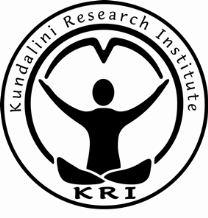 The Aquarian Trainer AcademyLevel One Teacher Trainer Application Form INSTRUCTIONS: Please print legibly and fill out all parts of this application. Fax, mail or scan and email but send only once. We do not need originals. Please Copy your FULL application before sending. If you don’t receive confirmation from the Academy that your application was received, then we didn’t receive it and you should send it again! Mail to: PO Box 1819, Santa Cruz, NM 87567 or Email to: sjitk@kriteachings.org  www.kundaliniyoga.com505-629-0865, or Fax to: 505-753-5982Date of Application  _____________________________	    (month/day/year)Legal Name ______________________________________________Date of Birth___________________________								    (month/day/year)Spiritual Name_______________________________________________________________________Postal Address________________________________________________________________________City/State __________________________________ Country/PostalCode__________________________Home #______________________________Cell # ______________________________SKYPE ID________________________ Email address __________________________________Profession(besides KY teacher)_______________________________________________________________What languages are you proficient in? _________________________________________________________Please provide the following information regarding entry requirements:Date of KRI Level One Certificate______________  Lead Trainer/Location______________________Please attach a copy of your Level One certificate to the application.Date of KRI Level Two Certificate ______________________       Please attach a copy of your Level Two certificate to the application.If you are not Level Two certified you may apply to the Academy if you have at least 4 Level Two modules completed with the 5th module planned within a year. If you feel you have a strong reason why this requirement should be waived please provide an explanation as well as your plan to complete the Level Twos by filling out the Level 2 Extension Request Form. 3.  I have taught a minimum of 500 hours of Kundalini Yoga classes since receiving the KRI Level 1    certificate.   Yes    No                                   Total Number of Hours Taught ________________Please attach a list summarizing these classes using the form provided at the end of the applicationLetters of Recommendations (please provide name, city and country)Lead Trainer who has agreed to mentor you______________________________________________(A Mentoring Lead Trainer is required for all applicants. Your application will not be considered without this information.)Other Lead or Professional Teacher Trainer  recommendation_________________________________________5.   I am currently a Professional member of the International Kundalini Yoga Teachers Association (IKYTA) or of my National Association having renewed on: (month/day/year) ___________________ 6.  List 3HO Events that you have attended in the past 3 years (one event per year is required): Dates__________ Events_________________________________________Dates__________ Events_________________________________________Dates__________ Events_________________________________________Please think carefully about the following questions and enclose your written answers to each question with your application. Why do you want to become a Teacher Trainer?What are your unique strengths, talents and specialties?What are your areas of challenge in regard to being a Teacher Trainer? What do you need to succeed as a Trainer?What is your understanding of the Golden Chain and how do you fit into it? What is your relationship to Yogi Bhajan?Have you read and understood the Code of Excellence? In what way do you incorporate it into your life? Do you live a yogic lifestyle? What does that mean to you? Do you experience challenge in this area (vegetarian diet, no tobacco, no alcohol, no non-prescription drugs), and if so, how are you working to address that challenge? Please be specific.Do you have a strong participation in group sadhana when and where possible, or practice of a personal Sadhana? Please elaborate.What does 3HO mean to you? What is your involvement with 3HO locally, nationally and internationally?Do you contribute Gurudakshina internationally or locally (National Association) or contribute regularly to The Yogi Bhajan Library of Teachings? ExplainIn your own words, what is the role of the Teacher Training Program in building conscious community? Describe your personal role in the building of conscious communityWhat was your experience at the last 3HO event (Solstice, Yoga Festival, White Tantric etc.) you attended?What is your present relationship with your Mentoring Lead Trainer and theTrainer team you will be working with? What are their strengths and qualities?Trainer’s Agreement: I will teach only the teachings of Yogi Bhajan and Kundalini Yoga as taught by Yogi Bhajan® when teaching in KRI Teacher Training programs. I will not teach in a non-KRI Kundalini Yoga Teacher Training programs. This does not preclude my participation in other yoga style trainings. I will follow all the KRI policies and procedures as outlined in KRI contracts.

I am in compliance with the current KRI/IKYTA Code of Ethics and Professional Standards of a Kundalini Yoga Teacher and conduct myself in accordance with the highest professional standards including maintaining a strong personal practice and sadhana, living a yogic lifestyle and I abstain from alcoholic beverages, tobacco and non-prescription drugs, and eat a vegetarian diet. 

To honor my teacher, I understand and communicate the importance of contributing to Gurudaskshina for Kundalini Yoga Teachers and Trainers and I practice it as an example to my Students. (Giving Gurudakshina is an expression of gratitude for our Teacher, for the technology we have been blessed with, and for the privilege we share of being teachers of Kundalini Yoga. We prosper by giving back a portion of our income from all classes based on the teachings of Yogi Bhajan such Kundalini Yoga, Pre-Natal Yoga, Numerology, and Rebirthing.)

I understand that I must renew my trainer's license yearly or I will be considered inactive and no longer qualified to be part of a KRI trainer team as only active trainers may be part of a trainer team. 

I affirm that all information I submitted is true, correct, and complete to the best of my knowledge, information, and belief. I understand that any material misrepresentation or any material omissions of fact is grounds for denial, suspension, or revocation of the license(s) that I am seeking. I have no physical, mental or behavioral issue that will prevent me from properly performing as a KRI licensed Teacher Trainer.KRI retains the right to review my credentials or request updated information at any time. I understand that KRI may suspend, revoke or take another remedial action regarding my KRI Teacher Trainer license for cause, including but not limited to, ceasing to meet one or more of the requirements for license or failure to uphold the standards set forth in The Code of Ethics and Professional Standards of a Kundalini Yoga Teacher.  All complaints regarding issues of the ethics or professional standards of a Kundalini Yoga Teacher, KRI Teacher Trainer, or KRI Teacher Trainer in Training are processed by the Ethics, Professional (& Spiritual) Standards Department. http://www.ikyta.org/complaint-procedure I offer this application with the commitment to serve all.__________________________________________________		_______________________________Signature (Legal Name)					 Date	_________________________________________	_____________________________________________	Printed Legal Name				Spiritual Name (If different)Additional information (optional):Please indicate if you have received training in another form of yoga or in a discipline which you find complimentary to your yoga practice: ____________________________________________________      Are you currently a member of Yoga Alliance or any other yoga association?  Yes  No  Name of association:________________________________The following should be enclosed with your application:A Signed and completed Application(we do need your signature, faxed or scanned are OK)Copies of both your Level One and your Level Two certificates. (If you are not Level Two certified please complete the Level 2 Extension Requst Form with your explanation and your plan for completing the modules.)List detailing Kundalini Yoga teaching hours. This cannot include hours as an assistant in Level One programs.Signed and dated Code of Excellence. Use your legal name. (Initial and date the first page and sign the second page)Two letters/emails of recommendation (may be sent separately). Email to sjitk@kriteachings.org Payment Form and application fee of $108.00, which includes licensing fee as an intern in the Academy.Pay amount to KRI.A recent JPEG photo showing you as you represent yourself as a Kundalini Yoga teacher. (head shot) Email to sjitk@kriteachings.org A completed Competency Evaluation FormIMPORTANT NOTE: Schedule an Interview:Once your application has been received IN FULL, KRI will schedule an interview with you by phone or SKYPE. Due to our summer travel and other summer events, interviews for applications received by KRI during the late spring or summer may not be scheduled until the fall.  If you are a candidate who will require a translator we may schedule your interview during Summer Solstice or the European Yoga Festival. At the time of your Interview the interviewer will make a recommendation which they will share with you. If the interviewer recommends you and you meet the minimum requirements you will be approved as an Intern immediately. If you do not meet the minimum requirements then you will told this and you may take the opportunity to ask for an exemption to be made by the Certification Committee. Your mentoring Lead Trainer should send a letter to KRI with reasons why an exemption should be made. The Certification Committee meets in the fall and spring at Khalsa Council time in New Mexico and they will review and made a decision. KY Classes taught since Level One certification: Please summarize and total each page at the bottom.* C = class which is from 1 – 1.5 hours; W = workshop* C = class which is from 1 – 1.5 hours; W = workshopCourse TitleWhere TaughtDatesType*# StudentsHoursTOTALCourse TitleLocationDatesType# StudentsHoursGrand TOTAL